	                      FOR IMMEDIATE RELEASE				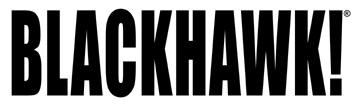  Contact: Greg DuncanBlue Heron Communications(800) 654-3766				        E-mail: greg@blueheroncomm.com Professional Shooter Todd Jarrett Set to Host Demos 
and Q&A for BLACKHAWK! at 2015 SHOT ShowBLACKHAWK!® will host World Champion competition shooter Todd Jarrett for three days during the 2015 SHOT Show, Jan. 20 to 22. Jarrett will conduct live demos in booth #14551 at 11:00 a.m. each day. The professional shooter will share his tips to becoming a better shooter and the advantages of BLACKHAWK! gear. Jarrett will be available after the performances to answer questions. Show attendees are also encouraged to stop by the booth and check out the latest innovative products from BLACKHAWK! including the new Diversion® Wax Canvas and Rolling Load Out bags.NORFOLK, Va. – January 13, 2015 – World Champion competition shooter Todd Jarrett will return for three days to the Sands Expo and Convention Center in Las Vegas to perform live demos and answer questions in booth #14551 during the 2015 SHOT Show in Las Vegas, Jan. 20 to 22. Each day from 11 a.m. to noon, Jarrett will share his tips to becoming a more proficient shooter and discuss his personal experiences and preferences when it comes to selecting BLACHAWK! gear. In addition to seeing Jarrett’s live demos, attendees will be able to get a first-hand look at the latest developments in BLACKHAWK! gear, including new boots, magazine pouches, holsters and an exciting line of multi-purpose bags and packs for discreetly carrying firearms and accessories.  The new Diversion® Rolling Load Out Bag features a hidden firearm compartment to carry rifles up to 34 inches in length and a variety of MOLLE and hook-back accessory pouches. The new Go Box Rolling Load Out Bag takes functionality to the max with 7,749 cubic inches of storage to carry deployment gear, response essentials or emergency supplies. Both bags are supported with a reinforced aluminum frame and urethane wheels to transport up to 200 pounds of gear.The Diversion Wax Canvas Bags and Pack are made with 10.10-ounce, waterproof Army Duck Martexin Original Wax Canvas for a rugged and stylish look that are designed to discreetly carry firearms in plain sight. Each bag has a waterproof, pass-through zipper for closed-lid access, hidden handgun compartment, leather zipper pulls, light-colored interiors and interior loop panels for mounting Go Box and Diversion holsters, accessory panels and pouches. Attendees are encouraged to stop by the booth at the 2015 SHOT Show to learn more about these exciting new products and gain valuable insight from Jarrett’s experiences as a world champion competition shooter and expert firearms instructor. For more information on BLACKHAWK! and BLACKHAWK! products, log on to www.BLACKHAWK.com.